Basistekst brede ondersteuning voor social media Is uw kinderopvangtoeslag in het verleden ten onrechte stopgezet? Of hebt u veel geld terugbetaald? Bent u als ouder getroffen door de problemen met de kinderopvangtoeslag?Dan kunt u via onze gemeente hulp en ondersteuning krijgen op het gebied van financiën, gezondheid, wonen, werk en zorg & gezin. Neem contact met ons op <CONTACTGEGEVENS TELEFOONNUMMER, EMAIL EN BEREIKBAARHEID VERMELDEN>  Wat kunnen we voor u doen?helpen bij contact met de Belastingdienstondersteunen bij gezondheidsproblemen en vitaliteitondersteunen bij psychologische problemenondersteunen bij hulp aan uw gezineen luisterend oor wanneer u over uw situatie wilt pratensamen kijken naar mogelijkheden voor opleiding en werkondersteunen om uw inkomsten en uitgaven in balans te brengenhulp bij het indienen van schulden bij SBN en het samen vinden van oplossingen voor de schulden als deze niet onder regeling voor kwijtschelding vallenOnze medewerkers van <HET GEMEENTELIJK STEUNPUNT/WIJKTEAM ETC.)  gaan met u in gesprek om te kijken hoe we u kunnen helpen. U kunt ons bellen op XXX- XX XXX XXX Van <OPENINGSTIJDEN INVULLEN> Of stuur een DM.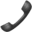 